HƯỚNG DẪN CÀI ĐẶT KÝ SỐ HỆ THỐNG QLVB&HSCVBước 1: Truy cập vào trang: https://tinhoc.quangtri.gov.vn/Bước 2: Click vào Phần mềm tiện ích	  Phần mềm Quản lý Chữ ký số Chuyên dùngBước 3: Tải Driver token đơn vị đang dùng (Có hình ảnh minh họa) và tiến hành cài đặt
 * Token cũ: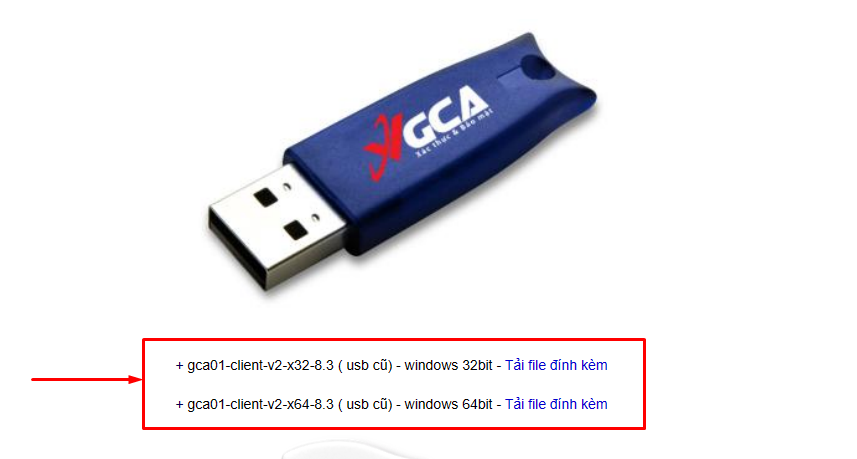 * Token mới: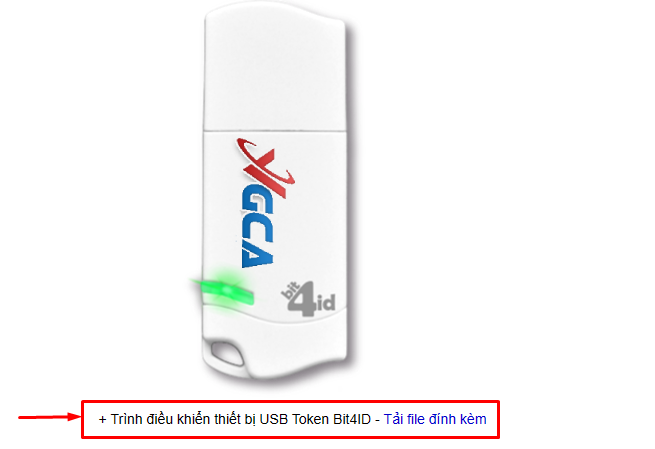 Bước 4: Tải phần mềm VNPT Pluggin:+ Click vào (Tài file đính kèm) ở mục 4 để tài về và tiến hành cài đặt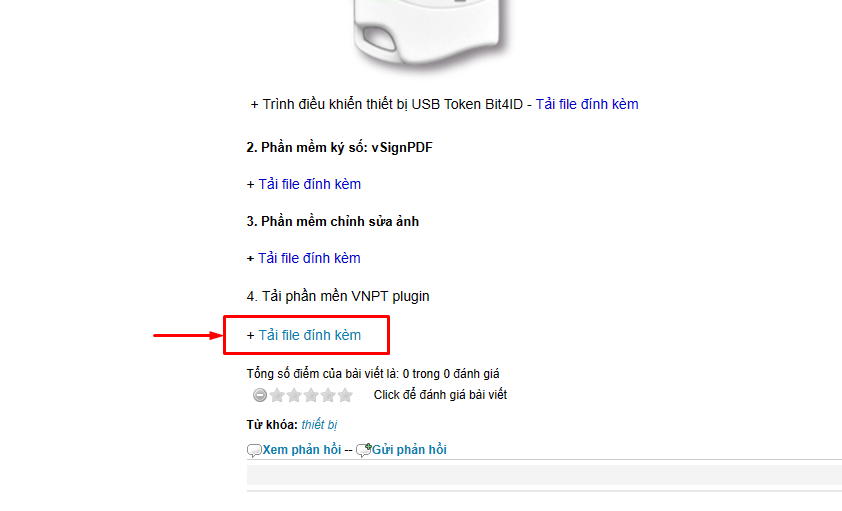 Bước 5: Bật cập nhật Plugin* Đối với trình duyệt Google Chrome:Bước 1: Truy cập đường dẫn và enable cờ lên chrome://flags/#temporary-unexpire-flags-m87 Bước 2: Truy cập đường dẫn sau và enable cờ lên: chrome://flags/#allow-insecure-localhostBước 3: Click vào Relaunch ở gốc phải trình duyệt* Đối với trình duyệt Cốc cốc:Bước 1: Truy cập đường dẫn và enable cờ lên coccoc://flags/#temporary-unexpire-flags-m87Bước 2: Truy cập đường dẫn sau và enable cờ lên: coccoc://flags/#allow-insecure-localhostBước 3: Click vào Relaunch ở gốc phải trình duyệt* Hình ảnh minh họa: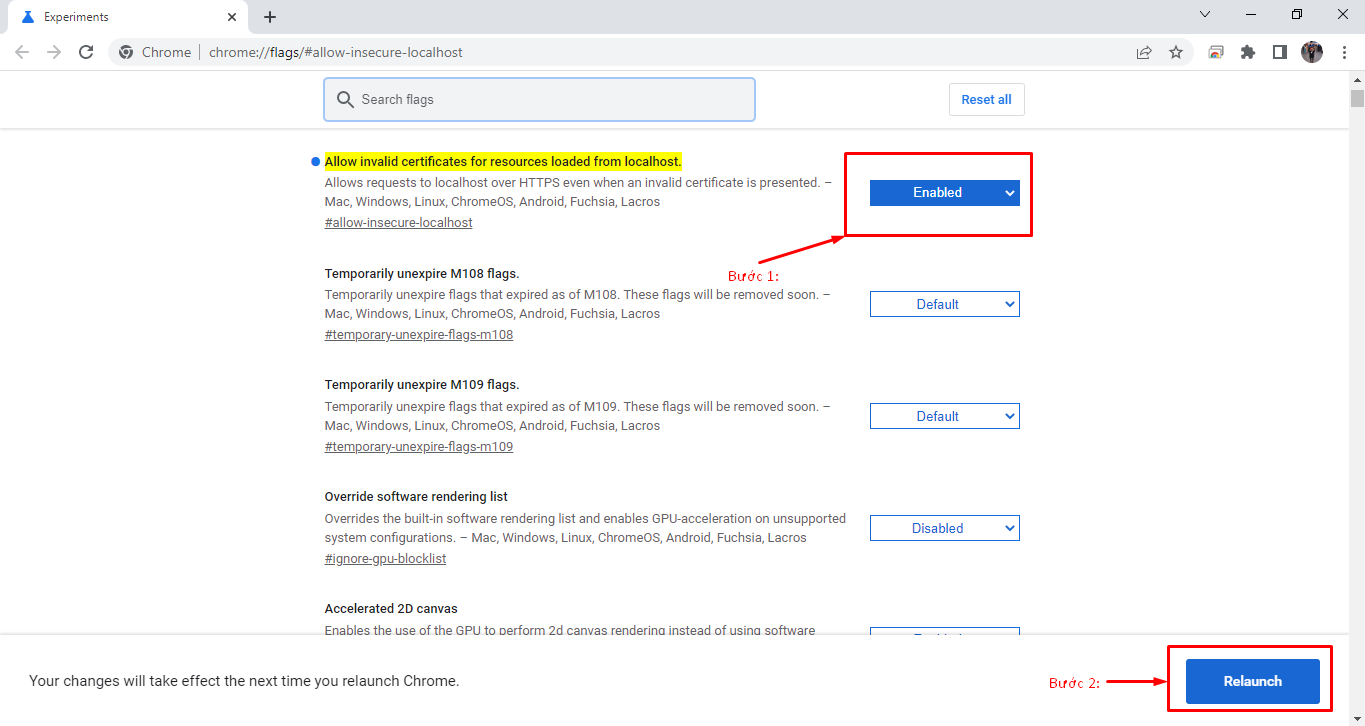 